Экологическое путешествие «По лесным тропинкам»Ведущий. Сегодня мы с вами отправимся в путешествие. А вот куда, послушайте загадку:Дом открыт со всех сторонВ доме 1000 колонн,Над колоннами – шатры,Под колоннами ковры.Там живут и на коврах,На колоннах и шатрах. (лес).Закройте глаза и представьте лесную поляку, залитую солнечным светом.  (Включить запись звуков леса и пение птиц).Вот мы и в лесу (картинка леса на доске).Путешествовать мы с вами будем пешком, побываем на разных лесных тропинках, будем выполнять задание. А оценивать наши ответы будет жюри.У нас две команды, каждая пусть придумает название и выберет  капитана.А сейчас послушаем в исполнении ребят стихи о лесе.Стихи о лесе.Что такое лес?Сосны до небес,Берёзы и дубы,Ягоды, грибы…Звериные тропинки,Мягкая трава,На суку сова.Ландыш серебристыйВоздух чистый, чистый.И родник с живой ключевой водой.Мы летом в лесуСобирали малину,И доверху каждыйНаполнил корзину.Мы лесу кричали все хором: «Спасибо!»И лес отвечал нам:«Спасибо! Спасибо!»Потом вдруг качнулся, Вздохнул и молчок.Наверно,  у лесаУстал язычок.И не сразу, и не вдругМы узнали: лес наш друг.Нет без леса кислородаБез него дышать не сможемИ никто нам не поможет.Призываю всех вас я:Каждый кустик берегите, Без нужды костры не жгите,Цените каждую травинкуИ на листике дождинку.Сбережем лес от огня.Для тебя и для меняКрасота живая – Лес,Пусть растёт он до небес!Остановка 1. «Друзья природы».Знаете ли вы, как нужно вести себя в лесу?  Кидают кубик, у какой команды выпадет больше, та и начинает первой.По очереди каждая команда называет правило.Каждое правило приносит команде 1 балл.Остановка 2. «Знатоки природы».Хвостатая викторина.Отгадайте животное  (зверя или птицу)  по описанию его хвоста.Его хвостик летом серый, а зимой белый.Её длинный пушистый хвост хорошо заметает следы своей хитрой хозяйки, особенно на снегу.Её пушистый рыжий хвостик весело мелькает между зелёных веток и служит своей хозяйке парашютом во время прыжков.Он ловил хвостом рыбу в проруби.Для этого речного строителя его хвост является и рулём, и веслом, в нем же он накапливает жир на зиму.На хвосте этого представителя семейства кошачьих есть пушистая кисточка, а в ней острый коготь.Хвост у этой птички раздвоенный на конце, как фрак.Эта птица на своем хвосте разносит новости по лесу.Эта, очень подвижная птичка, даже отдыхая, ежеминутно помахивает своим длинным хвостиком. Эта её привычка и дала название птице.Эта птица может лазать по стволам деревьев вперёд хвостом.Остановка 3. «В гостях у Мудрой Совы».Мудрая сова приготовила  вам задание.Собрать пословицы о лесе. Ведущий дает командам по конверту. Соберите из слов на карточках пословицу о лесе.1 команда. Лес – дом для зверей и птиц.2 команда. Лес – зеленый наряд планеты.Ещё одно задание от совушки.Пословицы на листочке. Соединить начало и концовку пословиц. Как волка не корми,                                 а нужна ему зеленая ветка.Где цветок,                                                кабы носом не стучал.Кто бы дятла знал,                                    там и медок.Не нужна соловью золотая  клетка,        он всё равно в лес смотрит.Остановка 4. «Игровая». (Баллы не ставить).Задание: внимательное слушать ведущего: если  согласны – хлопаем, нет – топаем, но не громко. Помним о том, что в лесу надо вести себя тихо.Если я приду в лесок и сорву ромашку (топаем)Если съем конфету я и выброшу бумажку (топаем)Если хлебушка кусок на пеньке оставлю (хлопаем)Если ветку подвяжу, колышек поставлю (хлопаем)Если разведу костер, а тушить не буду! (топаем)Если сильно насорю и убрать забуду (топаем)Если мусор уберу, банки закопаю (хлопаем)Я люблю свою природуЯ ей помогаю  (хлопаем).Остановка 5. «Лесные ребусы». Каждая команда получает одинаковые  ребусы. Команды подписывают под каждым ребусом полученные слова. Листочки отдают жюри. Время ограничено.40 а,   с3ж,  ли 100 падБА, волк,  трава, ворона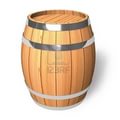 На доске Остановка 6. ПривалВспомните песни, в которых есть название деревьев, птиц, насекомых. Спойте по одному куплету.Например «В лесу родилась елочка», «В траве сидел кузнечик», «Во поле береза стояла» и т.д.Остановка 7. «Экологический светофор» (баллы не ставить)Дети показывают зеленые и красные круги.Если можно-зеленый, если нельзя - красный.Ломать в лесу ветки – нельзя (красный сигнал) Оставлять после себя мусор - нельзя (красный)Сажать деревья – можно (зеленый)Развешивать скворечники и кормушки – можно (зеленый) Разорять гнезда и муравейники – нельзя (красный)Собирать ягоды и грибы – можно (зеленый)Разжигать костры – нельзя (красный)Отдыхать на пеньке – можно (зеленый)Спинывать ядовитые грибы – нельзя (красный)Слушать пение птиц – можно (зеленый).Остановка 8. Капитанская.Капитаны команд по очереди достают из коробки листочки  и угадывают название дерева.Затем листочки трав  (по 3-4 разных листика).Можно пользоваться помощью команды.Остановка 9. Литературная.Стихи о природе.Начало читает ведущий, а команда продолжает строчку дальше.По 3 стихотворения каждой команде.1.Лес, точно терем расписной…..2.Унылая пора!3. Нивы сжаты, рощи голы…4. Черёмуха душистая, с весною расцвела…5. Белая береза под моим окном…6. Здравствуй лес! Дремучий лес!Полный сказок и чудес!Остановка 10. Природоохранные знаки «Береги лес!»Старшие ребята из команды  рисуют или клеят из бумаги знаки.  Жюри оценивает аккуратность, красочность. А младшие рисуют или мастерят из шишек Старичка - Лесовичка.Знаки оцениваются по пятибальной шкале. Пока жюри подводит итоги и подсчитывает баллы, дети исполняют песню «Не дразните собак».Награждение.Приложение №1Как волка не корми,                                 а нужна ему зеленая ветка.Где цветок,                                                кабы носом не стучал.Кто бы дятла знал,                                    там и медок.Не нужна соловью золотая  клетка,        он всё равно в лес смотрит.Как волка не корми,                                 а нужна ему зеленая ветка.Где цветок,                                                кабы носом не стучал.Кто бы дятла знал,                                    там и медок.Не нужна соловью золотая  клетка,        он всё равно в лес смотрит.Приложение №2Приложение №3Название остановкиКомандаКомандаОстановка 1.Остановка 2.Остановка 3.Остановка 4Остановка 5Остановка 6.Остановка 7.Остановка 8.Название остановкиКомандаКомандаОстановка 1.Остановка 2.Остановка 3.Остановка 4Остановка 5Остановка 6.Остановка 7.Остановка 8.Лес -дом            длязверей и  птиц. Лес -  зелёныйнарядпланеты.